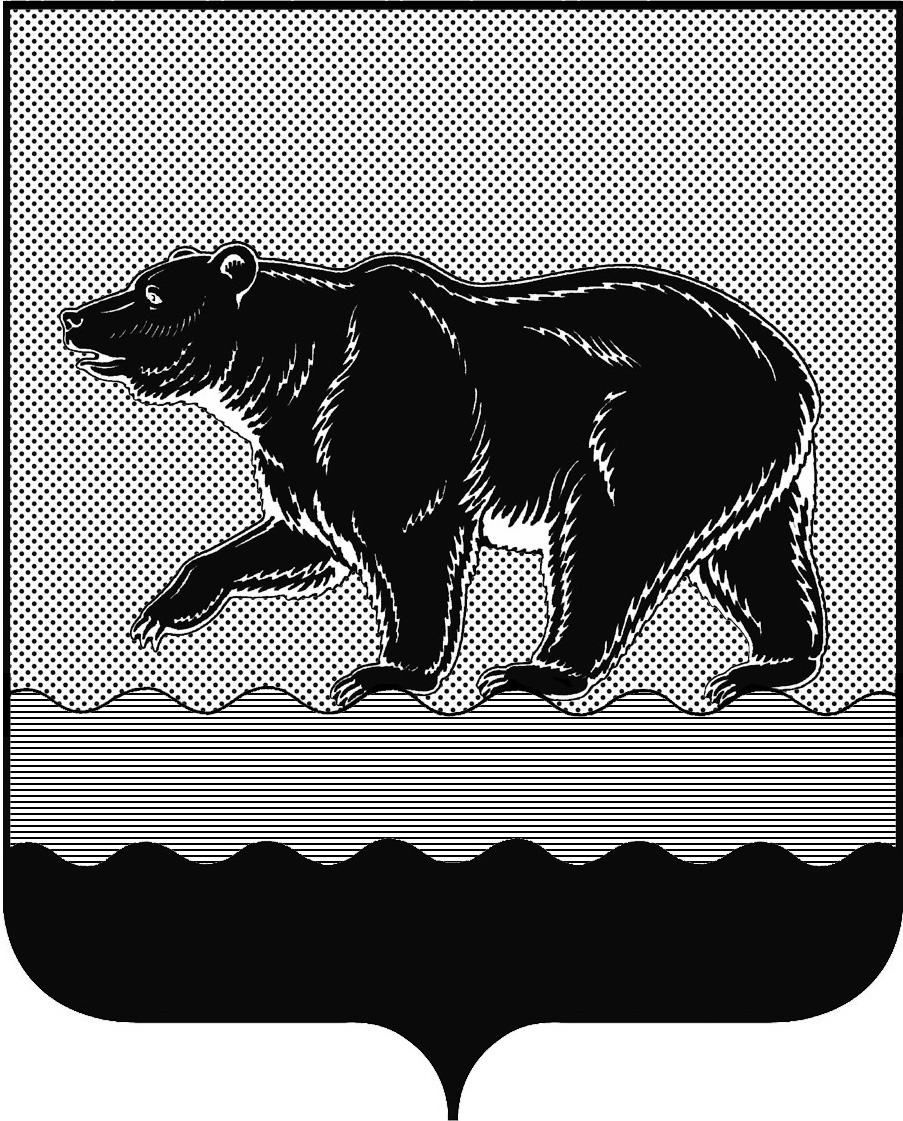 СЧЁТНАЯ ПАЛАТАГОРОДА НЕФТЕЮГАНСКА16 микрорайон, 23 дом, помещение 97, г. Нефтеюганск, 
Ханты-Мансийский автономный округ - Югра (Тюменская область), 628310  тел./факс (3463) 20-30-55, 20-30-63 E-mail: sp-ugansk@mail.ru www.admugansk.ru Заключениена проект постановления администрации города Нефтеюганска 
«Об утверждении Порядка определения объема и условий предоставления субсидии некоммерческим организациям, не являющимся государственными (муниципальными) учреждениями, осуществляющим образовательную деятельность, на финансовое обеспечение затрат на организацию функционирования оздоровительного лагеря с дневным пребыванием детей в каникулярное время» (далее по тексту – Порядок)Счётная палата в соответствии с пунктом 7 части 2 статьи 9 Федерального закона от 07.02.2011 № 6-ФЗ «Об общих принципах организации и деятельности контрольно-счётных органов» проводит финансово-экономическую экспертизу проектов муниципальных правовых актов (включая обоснованность финансово-экономических обоснований) в части, касающейся расходных обязательств муниципального образования.В соответствии с пунктом 2 статьи 78.1 Бюджетного кодекса Российской Федерации в решении представительного органа муниципального образования о местном бюджете могут предусматриваться субсидии иным некоммерческим организациям, не являющимся государственными (муниципальными) учреждениями.Порядок определения объёма и предоставления указанных субсидий из местного бюджета устанавливается муниципальными правовыми актами местной администрацией или нормативными правовыми актами (муниципальными правовыми актами) уполномоченных ими органов местного самоуправления. Указанные муниципальные правовые акты должны соответствовать общим требованиям, установленным Правительством Российской Федерации.Общие требования к нормативным правовым актам, муниципальным правовым актам, регулирующим предоставление субсидий, в том числе грантов в форме субсидий, юридическим лицам, индивидуальным предпринимателям, а также физическим лицам - производителям товаров, работ, услуг утверждены постановлением Правительства Российской Федерации от 18.09.2020 № 1492 (далее – Общие требования). В ходе экспертизы установлено, что Порядок не соответствуют Общим требованиям, а именно:В соответствии с подпунктом «б» пункта 4 Общих требований в объявлении о проведении отбора указывается, в том числе дата размещения результатов отбора на едином портале, а также при необходимости на официальном сайте главного распорядителя как получателя бюджетных средств в информационно-телекоммуникационной сети «Интернет», которая не может быть позднее 14-го календарного дня, следующего за днем определения победителя отбора.	В нарушение указанного в пункте 2.1 Порядка отсутствует ссылка на официальный сайт департамента образования, в связи с чем, рекомендуем устранить указанное замечание.2. Подпунктом «д» пункта 4 Общих требований установлено, что в правовом акте указываются требования, предъявляемые к форме и содержанию предложений (заявок), подаваемых участниками отбора.Вместе с тем, в соответствии с пунктом 2.3 Порядка участник отбора, соответствующий категориям и критериям отбора получателей субсидий, имеющих право на получение субсидии в соответствии  с пунктами 1.4, 2.2 Порядка, представляет в департамент образования документы согласно перечню. При этом, в перечне отсутствуют документы, позволяющие сделать вывод о соответствии (несоответствии) категориям и критериям отбора получателей субсидий.Рекомендуем дополнить перечень документами, фактически подтверждающими соответствие категориям и критериям отбора. Кроме того, в данном пункте формулировка «участник отбора, соответствующий категориям и критериям отбора получателей субсидий, имеющих право на получение субсидии» противоречит пункту 2.8 Порядка, согласно которому комиссия принимает решение о соответствии (несоответствии) участника отбора и документов требованиям Порядка и приведёт к невозможности принятия решения о несоответствии участника отбора или документов требованиям Порядка.Рекомендуем устранить вышеуказанное противоречие.3.  Согласно подпункту «а» пункта 5 Общих требований при определении условий и порядка предоставления субсидий в правовом акте указывается дата, на которую получатель субсидии должен соответствовать требованиям, указанным в подпунктах «в» и «г» пункта 4 Общих требований, а также порядок проведения проверки получателя субсидии на соответствие указанным требованиям (за исключением случая, если проверка на соответствие указанным требованиям проводится при проведении отбора в соответствии с положениями пункта 4 Общих требований).Пунктом 3.2 Порядка установлено, что Получатель субсидии, указанный в пункте 1.4 раздела 1 Порядка, должен соответствовать на 1 число месяца, предшествующего месяцу, в котором планируется заключение соглашения требованиям, указанным в пункте 2.2 раздела 2 Порядка.При этом порядок проведения проверки получателя субсидии на соответствие указанным требованиям не установлен.Рекомендуем внести изменение в нормы Порядка с учётом замечания, отражённого в пункте 2 настоящего заключения.	4. В соответствии с подпунктом «м» пункта 5 Общих требований результаты предоставления субсидии, под которыми понимаются завершённые действия с указанием точной даты завершения и конечного значения результатов (конкретной количественной характеристики итогов). Результаты предоставления субсидии должны быть конкретными, измеримыми, а также соответствовать результатам федеральных проектов, региональных проектов, государственных (муниципальных) программ (при наличии в государственных (муниципальных) программах результатов предоставления субсидии), указанных в подпункте «б» пункта 3 Общих требований (в случае, если субсидия предоставляется в целях реализации такого проекта, программы).В соответствии с пунктом 3.10 Порядка результатом предоставления субсидии является достижения значения целевого показателя 10 «Доля детей в возрасте от 6 до 17 лет (включительно), охваченных всеми формами отдыха и оздоровления, от общей численности детей, нуждающихся в оздоровлении, процентов», муниципальной программы, утверждённой постановлением администрации города Нефтеюганска от 15.11.2018 № 598-п «Об утверждении муниципальной программы города Нефтеюганска «Развитие образования и молодёжной политики в городе Нефтеюганске». Кроме того, ссылка на показатель отражена в пункте 4.1 Порядка. Указанная ссылка противоречит Общим требованиям, так как охватывает организацию отдыха и оздоровления детей, в том числе в бюджетных учреждениях за счёт средств, предусмотренных на выполнение муниципального задания, т.е. его достижение не зависит в полном объёме от предоставления указанной субсидии.Рекомендуем устранить замечание. Кроме того, в результате проведения экспертизы установлены недостатки:1. В пунктах 2.5, 2.7 Порядка сроки рассмотрения заявок дублируют друг друга, вместе с тем отсчёт в пункте 2.5 Порядка со дня, следующего за днём окончания их приёма, в пункте 2.7 Порядка со дня окончания приёма заявок.Рекомендуем устранить данное замечание.    2. Пунктом 2.5 Порядка установлено, что Заявка на участие в отборе, поступившая после окончания приёма заявок, не регистрируется и к участию в отборе не допускается.Вместе с тем, нормами раздела 2 Порядка предусмотрено, что одним из оснований для отклонения заявки на стадии его рассмотрения является подача участником отбора заявки после даты и (или) времени, определённых для его подачи.Рекомендуем исключить вышеуказанное противоречие.3. Пунктом 3.6.1 Порядка предусмотрено, что получатель субсидии для получения субсидии не позднее 1 апреля представляет в адрес департамента образования следующие документы:-декларацию о соответствии получателя субсидии требованиям, установленным пунктом 2.2 настоящего Порядка, по форме согласно приложению 2 к Порядку;-расчёт планового размера бюджетной субсидии по форме согласно приложению 3 к настоящему Порядку.Указанные документы, согласно нормам Порядка, предоставлялись ранее, а именно на стадии отбора в соответствии с пунктом 2.3 Порядка.Рекомендуем устранить замечание.4. В соответствии с пунктом 3.10 Порядка результатом предоставления субсидии является достижения значения целевого показателя, установленного в строке 10 «Доля детей в возрасте от 6 до 17 лет (включительно), охваченных всеми формами отдыха и оздоровления, от общей численности детей, нуждающихся в оздоровлении, процентов», утвержденной постановлением администрации города Нефтеюганска от 15.11.2018 № 598-п «Об утверждении муниципальной программы города Нефтеюганска «Развитие образования и молодёжной политики в городе Нефтеюганске», департамент образования выносит решение о возврате средств субсидии.Таким образом достижение показателя является основанием для вынесения решения о возврате субсидии.Учитывая, что предоставление субсидий изначально ориентировано на достижение результатов, показателей муниципальных программ, рекомендуем изменить вышеуказанную норму Порядка.5. Пунктом 5.5 Порядка установлено, что решение о возврате субсидии принимает департамент образования в течение 5 рабочих дней с момента возникновения случаев, предусмотренных пунктом 5.2 Порядка. Возврат субсидии осуществляется получателем субсидии в течение 3 рабочих дней с момента предъявления департаментом образования требования о возврате. При этом нормы Порядка не регулируют возможность и сроки направления решения о возврате субсидии (копии, выписки из решения) получателю субсидии.Рекомендуем дополнить Порядок.6. Нормами пункта 4.1 Порядка установлено, что получатель субсидии не позднее 25 числа месяца, следующего за отчётным годом, предоставляет в адрес департамента образования отчет о достижении результатов предоставления субсидии по форме согласно приложению 4 к Порядку.	Учитывая, что указанная субсидия предоставляется на финансовое обеспечение затрат на организацию функционирования оздоровительного лагеря с дневным пребыванием детей в каникулярное время, считаем необходимым рекомендовать предоставление отчёта с определённой периодичностью, например, в течение …. дней после окончания каникул.	Кроме того, рекомендуем одновременно с отчётом предоставлять подтверждающие затраты документы. Учитывая, что результатом предоставления субсидии планируется установить показатель муниципальной программы, рекомендуем изменить название отчёта о достижении результатов предоставления субсидии на «Отчёт о направлении расходов».Просим в срок до 21.09.2021 года уведомить о принятом решении в части исполнения рекомендаций, отражённых в настоящем заключении.Заместитель председателя                       	   	                         Э.Н. ХуснуллинаИсполнитель:инспектор инспекторского отдела № 1Счётной палаты города НефтеюганскаБатаева Лариса НиколаевнаТел. 8 (3463) 203063Исх. СП-344-1 от 14.09.2021